Publicado en Madrid el 18/10/2016 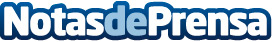 INBISA finaliza la nueva nave de Maier (Corporación Mondragón) en Ajangiz (Bizkaia)La infraestructura tiene un total de 2.100 m2 y ha supuesto una inversión cercana a 2,2 millones de euros. "Este es el tercer proyecto que INBISA realiza para Maier, por lo que nos enorgullece la valoración y confianza que la compañía deposita en nosotros. Actualmente, INBISA está ejecutando seis obras industriales en el norte de España, lo que nos sitúa como líderes del sector", afirman los responsables de INBISADatos de contacto:Noelia Perlacia915191005Nota de prensa publicada en: https://www.notasdeprensa.es/inbisa-finaliza-la-nueva-nave-de-maier_1 Categorias: Inmobiliaria Finanzas País Vasco Logística Construcción y Materiales http://www.notasdeprensa.es